       UNITED PRESBYTERIAN CHURCH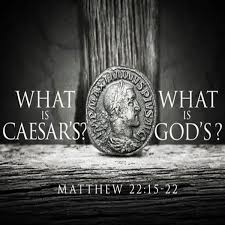 12 Yardville-Hamilton Square Road Yardville, NJ 08620(609) 585-5770(609) 585-5674 fax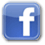 www.upcnj.orgOctober 15, 2017WELCOMEWelcome! You have come to hear the Word of God, and you shall hear it read and preached. But we hope that by hearing it, you will also meet the Word of God, the Living Word, Jesus, our Master and Savior. And we pray that you will leave our church equipped to serve him more faithfully and effectively.SERVICE FOR THE LORD’S DAYOctober 15, 2017PRELUDE                     		 “In Green Pastures”				H. DarkeANNOUNCEMENTS							               PRAYER HYMN           “Be Thou My Vision” (v. 2)			       339Riches I heed not, nor vain, empty praise,Thou mine inheritance, now and always:Thou and Thou only, first in my heart,			   Great God of heaven, my treasure Thou art.WE COME TO WORSHIP GODCALL TO WORSHIP							    Leader: We come to worship to trade our poverty of spirit for the richness of grace.     People: We come to be made whole and to be made holy.     Leader: May we come into God’s presence with thanksgiving.    People: Let us worship God in spirit and in truth.*HYMN                   “Come, Thou Font of Every Blessing”			       356CALL TO CONFESSION                                                                                                      PRAYER OF CONFESSION							       Generous God, you have given us so much. Give us one more thing. Give us thankful hearts because we know our hearts can be hard and cold. We often hold on when we should let go. We are clutching when we should be spending, hoarding when we could be generous, doubting when we should lean on faith. We are fearful instead of trusting in your everlasting care. Open our hands and our hearts to the bounty of your love, which cares for the flowers of the fields, the birds in the air, each child who toddles, every parent who worries, every adult who struggles. Loving God, you have given us so much. Give us again the assurance of your love and care, and fill us with grateful hearts and open hands. Amen.ASSURANCE OF PARDON 							                                                                                          *GIVE GLORY TO GOD                     “Glory Be to the Father”			                   577Glory be to the Father, and the Son, and the Holy Ghost;As it was in the beginning, is now, and ever shall be,World without end. Amen.As it was in the beginning, is now, and ever shall be,World without end. Amen.Amen. Amen. Amen. Amen.Amen. Amen. Amen.PRAYER FOR ILLUMINATION 					                                                                                                                                          OLD TESTAMENT LESSON 					              I Chronicles 29:10-1410 Then David blessed the Lord in the presence of all the assembly; David said: "Blessed are you, O Lord, the God of our ancestor Israel, forever and ever. 11 Yours, O Lord, are the greatness, the power, the glory, the victory, and the majesty; for all that is in the heavens and on the earth is yours; yours is the kingdom, O Lord, and you are exalted as head above all. 12 Riches and honor come from you, and you rule over all. In your hand are power and might; and it is in your hand to make great and to give strength to all. 13 And now, our God, we give thanks to you and praise your glorious name. 14 But who am I, and what is my people, that we should be able to make this freewill offering? For all things come from you, and of your own have we given you.”CHILDREN’S SERMON	   “Pennies for Heaven”		                   Rev. Jean B. Pinto							  		                          ANTHEM                	     “Softly and Tenderly Jesus Is Calling”                      Will Thompson				              NEW TESTAMENT LESSON				           		Matthew 22:15-2215 Then the Pharisees went and plotted to entrap him in what he said. 16 So they sent their disciples to him, along with the Herodians, saying, "Teacher, we know that you are sincere, and teach the way of God in accordance with truth, and show deference to no one; for you do not regard people with partiality. 17 Tell us, then, what you think. Is it lawful to pay taxes to the emperor, or not?" 18 But Jesus, aware of their malice, said, "Why are you putting me to the test, you hypocrites? 19 Show me the coin used for the tax." And they brought him a denarius. 20 Then he said to them, "Whose head is this, and whose title?" 21 They answered, "The emperor's." Then he said to them, "Give therefore to the emperor the things that are the emperor's, and to God the things that are God's." 22 When they heard this, they were amazed; and they left him and went away. SERMON	          “The Meaning of Money”			        Rev. Jean B. Pinto				  MOMENT FOR QUIET REFLECTION *HYMN                              “Today We All Are Called to Be Disciples”		                 434Joys and concerns may be written on the pew cards and given to the ushers during this hymn. They will be shared during the prayers of the people, unless you mark them confidential.WE RESPOND TO GOD’S WORD * AFFIRMATION OF FAITH						“The Apostles’ Creed”		I believe in God the Father Almighty, Maker of Heaven and earth. And in Jesus Christ his only Son our Lord; who was conceived by the Holy Ghost, born of the Virgin Mary, suffered under Pontius Pilate, was crucified, dead, and buried; he descended into hell; the third day he rose again from the dead; he ascended into heaven, and sitteth on the right hand of God the Father Almighty; from thence he shall come to judge the quick and the dead.	I believe in the Holy Ghost; the holy catholic church; the communion of saints; the forgiveness of sins; the resurrection of the body; and the life everlasting. Amen.PRAYERS OF THE PEOPLE AND THE LORD’S PRAYER			                                                         CONGREGATIONAL RESPONSE   Hear our prayer, O Lord, Hear our prayer, O LordIncline Thine ear to us, And grant us Thy peace.CALL FOR THE OFFERING						                                                                                                                                                           OFFERTORY                       “O Love, How Deep, How Broad, How High”               E.F. Wolf       *WE GIVE PRAISE AND THANKS TO GOD                                                             (tune # 455)Praise God from whom all blessings flow; Praise Him all creatures here below;Alleluia, Alleluia.  Praise Him above ye heav'nly host; Praise Father Son and Holy Ghost.Alleluia!  Alleluia!  Alleluia!  Alleluia!  Alleluia! *PRAYER TO DEDICATE OUR GIFTS       					                                                                                     While you love each of us as though there were only one of us, you love us so much as to give us one another. May we share that love by giving generously of all you have placed in our care. In the spirit of our Savior we pray and seek to live. Amen.*HYMN                            “We Give Thee but Thine Own”				       428*WE RECEIVE GOD’S BLESSING 					                                                                                     	                                                                                                                                        POSTLUDE                     	“Now Thank We All Our God”			arr. W. HeldThose who are able may stand.Liturgist: Jim DixonFlowers: Given by The McHugh Family in Memory of Eugenia McHugh, Grandmother.Greeters & Ushers: Lydia Paterson & Joan Reid UPCOMING EVENTS October 15th – October 22nd          Sunday---October 15th              	     9:30 am E3 Worship Service		   9:30 am Adult Sunday School	                              11:00 am Traditional Worship	                                6:00 pm Youth Group	                             Monday- October 16th      	    12:00 pm AA	   	   	   	      8:00 pm NATuesday- October 17th     	    12:00 pm AA	      6:45 pm Girl Scouts	       7:00 pm SessionWednesday-October 18th                 6:30 pm Bears Cub Scouts	      7:00 pm AA	   	   Thursday-October 19th       	      7:30 pm Choir	      8:00 pm AAFriday---- October 20th                    8:00 pm AASaturday – October 21st 	      9:00 am UPC Men’s Breakfast Golden Dawn DinerSunday— October 22nd           	      9:30 am E3 Worship	 	  	    11:00 am Traditional Worship	      6:00 – 8:00 pm Youth GroupThere are large print bulletins available.  Please see an usher if you need this service.October Mission – Our October mission is focused in donating to the Trenton Rescue Mission. The Mission has always reached out to those least equipped to cope with the hardships of life. Today, the residential substance abuse treatment program has been greatly expanded with substance abuse counseling and qualified nursing. While the Rescue Mission of Trenton has undergone many changes during the past nine decades, its focus has always been to help those in need to help themselves. The belief in the intrinsic worth of each individual continues to motivate the Rescue Mission of Trenton to provide the highest quality care and to offer support, encouragement, and a sense of dignity to all who enter through its doors. Please give generously to Mission during October knowing every penny will go to help our neighbors in need!  Thank you for your compassion and willingness to give.Order your gift cards soon!   The order will go in November 14th.  Please have your orders in the church office by November 13th.  Next and final order is December 12th.  Forms are on the table in the Narthex.The Women's Book Club will meet on Tuesday,October 24th at 7:00 pm in the  Bertolet  Lounge. The fun book that we will discuss is THE READERS of BROKEN WHEEL RECOMMEND By Katrina Bivald. It is a story that reminds us why we are booklovers and how books find us, change us, and connect us. We invite all women of the church and their friends who enjoy books, fellowship, and good desserts to join us.  Novemberselection:SMALL,GREAT THINGS By Jodi Picoult.CHOIR – Choir has begun rehearsing the Christmas Cantata “Christ Was Born For This” by Dennis & Nancy Allen.  This contemporary cantata is a collection of traditional carols done in contemporary style as well as very singable songs stating why Jesus Christ was born. He came to break the curses under which we lived, and to turn them into blessings for the believer. Rehearsals are on each Thursday beginning August 31st straight through each Thursdays of September, October, and November. Dress rehearsal will be Saturday, December 9th @ 10:00 am, and the performance will be Sunday, December 10th during the 1L00 am traditional service. Please come as a listener or as a performer. We learn, sing, and have fun!U.P. Men – will be meeting October 21st at the Golden Dawn Diner 9 am 2090 Whitehorse-Mercerville Road where breakfast fellowship is always the best!UPC Youth Group – Sock-tober is NOW! Holiday Pie Sale begins October 22nd!  Please read this bulletin’s inserts!Survivors – Speaker John Kilbride, President of the Hightstown-East Windsor Historical Society will do a presentation about the Camden & Amboy Railroad on Wednesday, November 8th at 10:30 am in Fellowship Hall followed by lunch at Iccara’s Yardville (a block from the church).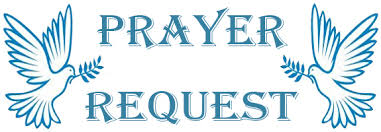                                           PRAYER REQUESTS				Healing for:  Maria, Angela Accardi, Pam, Peggy Marvin, Ryan,  Reilly Paige, Wayne, John Borek, Jodi – recurring cancer;  Pam and Dan Rose; Ron, Bill, Kyle, Lenny, Pat, Jodi – undergoing chemotherapy; Cathy, Sally, Carolyn McPhee, Pat Anthony – continued healing after lung surgery,  Connie Davis and Andrea Pinto all undergoing treatment for cancer; Leo Clement – quadruple heart bypass surgery; Dot Bracaloni; Susan Anthony; Al & Carol D/Amico; Scott Rose; Bob D’Angelo; Dianna – diagnostic test for brain aneurism; Michael Butler – continued weight gain for additional surgery & strength for his family;  Val Zamborsky; Post-Op surgery healing – Bob Young, Michelle C., and Barbara Stark; Chelsea Mitchel – healing of illness while at school;  Stefan Revesz – 39 years old suffered a stroke; Jim – concern & healing fromn severe back pain;  A member of the LaCrosse family suffering from cancer as well as another (overwhelmed) family member strength to cope with caregiving; Ali –healing brain surgery for a tumor and ensuing treatment; Ellen Abatto – healing from broken shoulder; Tony Nami – in RWJ Hospital;  Pete & Carol Heberling – healing, strength, and support; Helen Fisher – suffering from Alzheimers as well as prayers of support for the extended Fisher family  Michelle – back surgery; Healing for the family of Mrs. Henry;  Frank Kostar-heart issues; Marilyn Kostar – health issues and coping with Frank; Girja Singh – strength for future operation; Healing for Mike McHugh – having kidney surgery & Nancy McHugh (family) – strength for dealing with illness and an aging parent;  Mrs. Walter – recovering from broken hip and broken rib; Debbie Furchak, their daughter who is in need of peace and strength while supervising the  care for both her parents  who are both in a living/memory care unit; Healing, strength, and support for Ed in ongoing heart rehab and wife Barbara; Continued prayer for the following – Tony, Matt; Diane.Thanksgiving – for Gracie Spreat’s birthdayConcern – Control of seizures for James Bade and wisdom for the doctors to successfully treat his seizures; Colin Thibedeau  - suffered from a grand mal seizure and hopefully medication will  control this & prayers of emotional support for his parents; ALL families iivolved with (Hurricanes Harvey, Irma, & Maria) storm flooding in Puerto Rico, Texas, Florida, India, and Southeast Asia as well as Fires in the western United States ,and those devastated by an earthquakes in Mexico; Travis   dealing with spiritual battle while in prison; Co-worker of Nancy who is in distress;  All Caregivers.Our Mission StatementWe are called by Jesus Christ and empowered by the Holy Spirit to celebrate and share the love of God with grace and joy.Gracefully and joyfully we seek to share our gifts in the community through:Open DoorsDiverse WorshipInnovative EducationCreative MissionDynamic ServiceOUR CONGREGATION IN MISSIONBecause of your stewardship commitment, the United Presbyterian Church is supporting the ministries of:The Presbyterian Church () through Monmouth Presbytery; the Synod of the Northeast, and the General Assembly.Mobile Meals of  Theological Seminary Scholarship Fund Area Habitat for Humanity Area Rescue Presbyterian Camp at Johnsonburg Area Soup KitchenPearson Memorial Food BankWomanspaceHomefrontCHURCH STAFFMinisters: All the members of the CongregationPastor:  Rev. Jean B. Pinto (737-8011) jeanbpinto@gmail.comPastors Emeriti: Rev. Terry E. Fouse and Rev. John H. MilneOrganist: Marilyn Machmer Choir Director:  Michael MrazChurch Secretary: Michael MrazPrayer Chain: Daytime: Carol Heberling (298-2594); Betty Reinert (585-5770)                        Evening: Gail Fouse (585-3248); Joyce Vaughn (888-1187)